1. ------IND- 2019 0424 DK- SK- ------ 20200728 --- --- FINALNariadenie o dobrovoľnom programe označovania dobrých životných podmienok zvierat)Podľa § 17 ods. 1, § 20 ods. 1, § 21 ods. 1, § 22, § 23, § 37 ods. 1, § 50, § 51 a § 60 ods. 3 zákona o potravinách (pozri konsolidované znenie zákona č. 999 z 2. júla 2018) sa na základe oprávnenia v zmysle § 7 ods. 3 nariadenia č. 1614 z 18. decembra 2018 o povinnostiach a právomociach Dánskej veterinárnej a potravinovej správy týmto stanovuje toto:Oddiel IKapitola 1Rozsah pôsobnosti a vymedzenie pojmov§ 1. Nariadením sa stanovujú pravidlá pre dobré životné podmienky zvierat, výrobu a označovanie mlieka a mliečnych výrobkov, čerstvého a nakrájaného mäsa a spracovaného mäsa a mäsových výrobkov z druhov zvierat uvedených v prílohách 1 až 4, ktoré sa uvádzajú na trh v rámci dobrovoľného programu označovania dobrých životných podmienok zvierat (ďalej len „označenie dobrých životných podmienok zvierat“) a stanovujú sa ním predpisy na monitorovanie stád a podnikov registrovaných na označenie dobrých životných podmienok zvierat.§ 2. Na účely tejto vyhlášky sa používajú tieto vymedzenia pojmov:1) Hustota chovu: celková živá hmotnosť na m2 otvoreného priestoru pre kurčatá nachádzajúce sa spoločne v budove, pozri vymedzenie pojmu v zákone o chove brojlerov.2) Stádo: skupina zvierat toho istého druhu, používaných na špecifický účel, spojených s konkrétnou geografickou polohou a s jedným majiteľom vo forme právnickej alebo fyzickej osoby, pozri vymedzenie pojmu v nariadení o registrácii stád v centrálnom registri chovu hospodárskych zvierat [Centrale Husdyrbrugs Register – CHR].3) CHR: Centrálny register chovu hospodárskych zvierat, pozri vymedzenie pojmu v nariadení o registrácii stád v registri CHR [Centrale Husdyrbrugs Register].4) Vlastné monitorovanie: systém, ktorý osoba zodpovedná za stádo alebo podnik používa na nepretržité monitorovanie toho, či sú splnené požiadavky týkajúce sa dobrých životných podmienok zvierat, prípadne segregácie a sledovateľnosti.5) Program vlastného monitorovania: písomný opis vlastného monitorovania stáda alebo podniku a spôsob dokumentovania vlastného monitorovania.6) Kŕdeľ: skupina kurčiat umiestnená v chovnej budove a nachádzajúca sa spolu v tejto chovnej budove, pozri vymedzenie pojmu v zákone o chove brojlerov.7) Využiteľná plocha: priestor, do ktorého majú kurčatá trvalý prístup, pozri vymedzenie pojmu v zákone o chove brojlerov.8) Vajcia z chovu na voľnom výbehu: vajcia znášané sliepkami vyprodukované v súlade s požiadavkami na vajcia z chovu na voľnom výbehu v súlade s obchodnými normami pre vajcia, pozri nariadenie Komisie (ES) č. 589/2008 z 23. júna 2008, ktorým sa ustanovujú podrobné pravidlá vykonávania nariadenia Rady (ES) č. 1234/2007 o obchodných normách pre vajcia.9) Chovná budova: miestnosť alebo budovy, v ktorých sa chovajú brojlery, pozri vymedzenie pojmu v zákone o chove brojlerov.10) Teľa: dobytča do 6 mesiacov, pozri vymedzenie pojmu v smernici Rady 2008/119/ES z 18. decembra 2008, ktorou sa stanovujú minimálne normy na ochranu teliat.11) Kurčatá: zvieratá druhu Gallus gallus, od vyliahnutia až po sexuálnu zrelosť, pozri vymedzenie pojmu v zákone o chove brojlerov.12) Pomaly rastúce plemeno: brojlery, kde obaja rodičia pochádzajú z pomaly rastúceho plemena a kde priemerný denný rast (priemerný denný prírastok), pozri špecifikácie plemien chovateľských spoločností, je aspoň o 25 % nižší ako priemerný denný prírastok za plemeno, Ross 308. Ak sa priemerný denný prírastok špecifikuje ako interval, priemer sa použije vo výpočtoch.13) Monitorovací program pre zranenia vankúšikov behákov: monitorovanie zranení vankúšikov behákov podľa nariadenia o chove brojlerov a produkcii násadových vajec, ktoré vykonávajú bitúnky.14) Prvovýrobca: osoba zodpovedná za stádo, ktorá chová zvieratá s použitím označenia dobrých životných podmienok zvierat.15) Celková úmrtnosť: počet kurčiat, ktoré v deň, keď boli kurčatá vyvezené z chovnej budovy na predaj alebo bitúnok, uhynuli od ich príchodu do chovnej budovy vrátane tých, ktoré boli usmrtené buď z dôvodu choroby, alebo z iných dôvodov, vydelený celkovým počtom kurčiat, ktoré prišli do chovnej budovy, vynásobené číslom 100, pozri vymedzenie pojmu v zákone o chove brojlerov.16) Kuracie brojlery: kurčatá chované na účely produkcie mäsa, pozri vymedzenie pojmu v zákone o chove brojlerov.17) Bitúnok: bitúnok alebo zariadenie na zabíjanie.18) Ošípané na zabitie: ošípané s hmotnosťou viac ako 30 kg a vykrmované na zabitie, pozri vymedzenie pojmu v nariadení o značkovaní, registrácii a pohybe hovädzieho dobytka, ošípaných, oviec a kôz.19) Malé plemená: plemená hovädzieho dobytka a krížence, ktoré majú pri plnom raste priemernú hmotnosť menšiu ako 550 kg.20) Veľké plemená: plemená hovädzieho dobytka a krížence, ktoré majú pri plnom raste priemernú hmotnosť rovnajúcu sa alebo väčšiu ako 550 kg.21) Mláďa:a) samice vo veku od šesť mesiacov, ktoré ešte nerodili (jalovica), alebob) býky vo veku od šesť mesiacov v období, keď je zviera vykrmované na účel zabitia alebo na chov, pozri vymedzenie pojmu v zákone o chove dojníc a ich potomstva.22) Ekologický chov: metóda výroby v súlade s nariadením Rady (ES) č. 834/2007 z 28. júna 2007 o ekologickej výrobe a označovaní ekologických produktov, ktorým sa zrušuje nariadenie (EHS) č. 2092/91.Oddiel IIKapitola 2Požiadavky na stádo vrátane liahníRegistrácia na označenie dobrých životných podmienok zvierat§ 3. Registráciu na označenie dobrých životných podmienok zvierat môže vykonať fyzická alebo právnická osoba a mala by sa zaslať Dánskej veterinárnej a potravinovej správe.Odsek 2 Ak stádo zmení majiteľa, nový majiteľ pošle novú registráciu, pozri ods. 1, ak sa zvieratám a výrobkom zo stáda bude naďalej udeľovať označenie dobrých životných podmienok zvierat. Stáda, ktoré nie sú certifikované ako stáda z ekologického chovu, sa podrobia auditu, pozri § 10, a audit sa vykoná do 2 mesiacov od zmeny majiteľa.§ 4. Registrácia musí obsahovať tieto informácie:1) číslo stáda v CHR, číslo stáda, akékoľvek číslo ekologického povolenia a kontaktné údaje majiteľa stáda.2) Pod akou úrovňou, pozri prílohy 1 až 4, sa má stádo zaregistrovať v CHR a to, či ide o celé stádo, pozri § 5, ktoré sa má zaregistrovať na označenie dobrých životných podmienok zvierat.3) V prípade stád ošípaných, či už sa produkujú ciciaky, odstavené prasiatka alebo ošípané na výkrm, a v prípade stád hovädzieho dobytka, či už sa produkuje mäso alebo mlieko.§ 5. Dánska veterinárna a potravinová správa môže na základe žiadosti povoliť, aby stádo súčasne obsahovalo zvieratá toho istého typu, ktoré sa produkujú s označením dobrých životných podmienok zvierat a bez tohto označenia, ak sa zvieratá chovajú v jednotkách, ktoré sú od seba oddelené, a segregácia je opísaná v programe vlastného monitorovania. Dánska veterinárna a potravinová správa stanovuje súvisiace podmienky v povolení.Odsek 2 Dánska veterinárna a potravinová správa môže tiež povoliť, aby sa zvieratá na rôznych úrovniach označenia dobrých životných podmienok zvierat chovali v tom istom stáde. Dánska veterinárna a potravinová správa stanovuje súvisiace podmienky v povolení.Priradenie úrovní na výrobu označenia dobrých životných podmienok zvierat v CHR§ 6. Dánska veterinárna a potravinová správa pridelí stádu príslušnú úroveň označenia dobrých životných podmienok zvierat v CHR, keď zistí, že produkcia sa organizuje a vykonáva podľa predpisov uvedených v tomto nariadení.Vlastné monitorovanie a program vlastného monitorovania pre liahne§ 7. Liahne, ktoré dodávajú prvovýrobcom s použitím označenia dobrých životných podmienok zvierat, sú povinné zabezpečiť segregáciu a sledovateľnosť vajec a kurčiat pomaly rastúcich plemien od iných plemien. Táto segregácia a sledovateľnosť musia byť zjavné v programe vlastného monitorovania. V rámci vlastného monitorovania sa musia písomne zdokumentovať všetky odchýlky a ich súvisiace nápravné opatrenia.Odsek 2 Liaheň si uchováva dokumentáciu o vlastnom monitorovaní vrátane segregácie a sledovateľnosti počas jedného roka a túto dokumentáciu musí mať vždy k dispozícii pre Dánsku veterinárnu a potravinovú správu.Vlastné monitorovanie a program vlastného monitorovania pre prvovýrobcov§ 8. Prvovýrobcovia musia okrem požiadaviek na dobré životné podmienky zvierat stanovených v súčasných právnych predpisoch spĺňať základné požiadavky na dobré životné podmienky zvierat pre úroveň 1 a pre úrovne 2 a 3 ďalšie požiadavky na1) ošípané uvedené v prílohe 1,2) brojlery uvedené v prílohe 2,3) stáda hovädzieho dobytka produkujúce mäso uvedené v prílohe 3 alebo4) stáda hovädzieho dobytka produkujúce mlieko uvedené v prílohe 4.Odsek 2 Ak prvovýroba kupíruje chvosty ošípaných alebo chová ošípané s kupírovanými chvostami, písomne to oznámi Dánskej veterinárnej a potravinovej správe vopred, ako aj obdobie, počas ktorého prvovýroba očakáva, že táto činnosť bude pokračovať.§ 9. Prvovýrobcovia, ktorí chcú, aby sa na ich stádo vzťahovalo označenie dobrých životných podmienok zvierat, vypracujú okrem splnenia požiadaviek uvedených v § 8 aj program vlastného monitorovania a zavedú vlastné monitorovanie. V rámci vlastného monitorovania sa musia písomne zdokumentovať všetky odchýlky od označenia dobrých životných podmienok zvierat a súvisiace nápravné opatrenia. Ak stádo zahŕňa zvieratá, ktoré teraz spadajú pod označenie dobrých životných podmienok zvierat, pozri § 5 ods. 1, alebo zahŕňa zvieratá na rôznych úrovniach označenia dobrých životných podmienok zvierat, pozri § 5 ods. 2, musí to byť zrejmé z vlastného monitorovania. Pokiaľ ide o stáda hovädzieho dobytka produkujúce mäso alebo mlieko, akčný plán pre úmrtnosť v stáde, pozri základnú požiadavku v prílohe 3 alebo 4, musí byť zrejmý z programu vlastného monitorovania.Odsek 2 Prvovýrobca je povinný zaregistrovať na označenie dobrých životných podmienok zvierat výlučne zvieratá, ktoré prežili celý svoj život pod označením dobrých životných podmienok zvierat, pozri však napr. § 13 ods. 1 alebo 2 alebo § 14.Kapitola 3Certifikácia, audit a monitorovanie stádCertifikácia a monitorovanie konvenčných stád§ 10. Prvovýrobca môže začať s dodávkami v rámci označenia dobrých životných podmienok zvierat iba v prípade, keď kontrolný orgán alebo Dánska veterinárna a potravinová správa vydá certifikát o tom, že dané stádo spĺňa príslušné požiadavky uvedené v § 8 ods. 1 a podmienky stanovené v § 7 alebo § 9 na výrobu v rámci označenia dobrých životných podmienok zvierat a táto certifikácia sa zaznamená v centrálnom registri chovu hospodárskych zvierat.Odsek 2 Kontrolný orgán po vydaní certifikátu pre stádo (pozri odsek 1) oznámi túto skutočnosť Dánskej veterinárnej a potravinovej správe, pričom uvedie meno a adresu vlastníka stáda, číslo stáda v CHR a úroveň (pozri § 8), pre ktorú je stádo certifikované.Odsek 3 Prvovýrobca sa musí každoročne podrobiť auditu.Odsek 4 Prvovýrobca si uchováva dokumentáciu o vlastnom monitorovaní vrátane segregácie a sledovateľnosti počas jedného roka a túto dokumentáciu musí mať vždy k dispozícii pre Dánsku veterinárnu a potravinovú správu.Odsek 5 Poplatky za audit a certifikáciu znášajú prvovýrobcovia.Požiadavky na kontrolný orgán§ 11. Certifikáciu a audit, pozri § 10 ods. 1 a 3, vykonáva certifikovaný kontrolný orgán alebo Dánska veterinárna a potravinová správa. Certifikovaný orgán je akreditovaný akreditačným orgánom, ktorý je zmluvnou stranou mnohostrannej dohody o európskej spolupráci pre akreditáciu na účely vzájomného uznávania osvedčení o akreditácii.Odsek 2 Ďalšou podmienkou vykonávania certifikácie a auditu je to, aby kontrolný orgán alebo Dánska veterinárna a potravinová správa vykonali aspoň 20 % auditu označenia dobrých životných podmienok zvierat bez ohlásenia.Odsek 3 Prvýkrát, keď kontrolný orgán ohlási certifikáciu stáda (pozri § 10 ods. 2), musí taktiež predložiť dokumentáciu o svojej certifikácii v súlade s odsekom 1 a zaviaže sa vykonať neohlásené audity (pozri odsek 2).Odsek 4 Ak si kontrolný orgán všimne podmienky, ktoré nasvedčujú tomu, že došlo k porušeniu požiadaviek na označenie dobrých životných podmienok zvierat, bezodkladne o tom informuje Dánsku veterinárnu a potravinovú správu, pokiaľ nejde o menšie porušenie, ktoré dotyčný prvovýroba ihneď napraví.Monitorovanie stáda certifikovaného ako ekologický chov§ 12. Certifikované stáda ošípaných a kŕdle brojlerov z ekologického chovu sa považujú za stáda, ktoré spĺňajú požiadavky na výrobu na úrovni 3+ v rámci označenia dobrých životných podmienok zvierat. Certifikované stáda hovädzieho dobytka z ekologického chovu sa považujú za vyhovujúce úrovni 2 v rámci označenia dobrých životných podmienok zvierat alebo úrovni 3, ak sú splnené požiadavky na úroveň 3. Prvovýrobcovia certifikovaných stád z ekologického chovu sa považujú za spĺňajúcich požiadavky na produkciu v rámci označenia dobrých životných podmienok zvierat, pokiaľ je stádo certifikované ako stádo z ekologického chovu.Odsek 2 Pri registrácii na označenie dobrých životných podmienok zvierat je prvovýroba povinný dodržiavať aj požiadavky týkajúce sa prepravných časov, pozri prílohy 1 – 4. Certifikované stáda hovädzieho dobytka z ekologického chovu musia tiež spĺňať požiadavku týkajúcu sa neuväzovania, pozri prílohu 3 alebo 4.Odsek 3 Certifikované stáda z ekologického chovu, ktoré boli zaregistrované na označenie dobrých životných podmienok zvierat, sa nemusia podrobiť auditu a certifikovať v súlade s § 7, keďže monitorovanie požiadaviek so zreteľom na nariadenie vykonáva poľnohospodárska rada v spojení s monitorovaním ekologického chovu.Kapitola 4Čas dodania stád hovädzieho dobytka v rámci označenia dobrých životných podmienok zvieratKonvenčné stáda hovädzieho dobytka§ 13. Konvenčné stáda hovädzieho dobytka produkujúce mäso alebo mlieko môžu začať dodávať výrobcovi alebo bitúnku, alebo mliekarni, ak sú splnené všetky tieto kritériá:1) v CHR bolo zaznamenané, akú úroveň v označení dobrých životných podmienok zvierat musí stádo spĺňať, pozri § 6,2) stádo spĺňa požiadavky a podmienky uvedené v § 8 ods. 1 a3) stádo:a) v posledných rokoch podliehalo a naďalej podlieha systému monitorovania, ktorého obsah je prinajmenšom porovnateľný s príslušnou úrovňou označenia dobrých životných podmienok zvierat, na ktorú sa má stádo zaregistrovať, a že systém monitorovania sleduje certifikovaný kontrolný orgán, ktorý spĺňa požiadavky uvedené v § 11 ods. 1 bode 2, alebob) je predmetom auditu, pozri § 10, a zviera, ktoré sa má dodať, žilo celý svoj život alebo 1 rok v rámci systému označenia dobrých životných podmienok zvierat, pozri však § 2.Odsek 2 Pokiaľ ide o konvenčné stáda hovädzieho dobytka produkujúce mlieko, ktoré nepodliehajú systému monitorovania, pozri ods. 1 bod 3a, môžu začať dodávať do mliekarne po splnení ods. 1 bodov 1 a 2 a po audite stáda, pozri § 10.Certifikované stáda hovädzieho dobytka z ekologického chovu§ 14. Certifikované stáda hovädzieho dobytka z ekologického chovu, ktoré spĺňajú požiadavky a podmienky uvedené v § 8 ods. 1 a § 9, môžu po registrácii úrovne označenia dobrých životných podmienok zvierat v CHR, pozri § 6, začať dodávať prvovýrobcovi, bitúnku alebo mliekarni, pozri ods. 2.Odsek 2 Keď zviera spĺňa predpisy pre ekologickú výrobu, pozri nariadenie o ekologickej poľnohospodárskej výrobe atď., zviera sa môže predať prvovýrobcovi, bitúnku alebo mliekarni v rámci označenia dobrých životných podmienok zvierat.Kapitola 5Požiadavky na bitúnky a ich kontrola§ 15. Bitúnky, ktoré plánujú zabitie zvierat alebo uvádzanie mäsa na trh v rámci označenia dobrých životných podmienok zvierat, musia pred tým nahlásiť túto činnosť na účely registrácie Dánskej veterinárnej a potravinovej správe, pozri § 15 ods. 1 nariadenia o schvaľovaní a registrácii potravinárskych podnikov atď.Odsek 2 Bitúnky, ktoré sú zaregistrované na zabitie zvierat alebo uvádzanie mäsa na trh v rámci označenia dobrých životných podmienok zvierat, musia mať v rámci vlastného monitorovania vytvorený písomný postup, ktorým sa zabezpečuje splnenie všetkých týchto kritérií:1) existencia segregácie a sledovateľnosti zvierat a mäsa, na ktoré sa vzťahuje označenie dobrých životných podmienok zvierat,2) dodržiavanie prepravného času na zabitie pre ošípané alebo hovädzí dobytok najviac osem hodín alebo pre brojlery najviac šesť hodín,3) pokiaľ ide o bitúnky ošípaných, budú uvádzať na trh mäso v rámci označenia dobrých životných podmienok zvierat iba z ošípaných, ktoré nemajú kupírované chvosty alebo z ošípaných s uhryznutými chvostami, a4) pokiaľ ide o bitúnky hydiny, budú uvádzať na trh mäso v rámci označenia dobrých životných podmienok zvierat ibaa) z kŕdľov, ktoré spĺňajú požiadavku na úmrtnosť,b) z brojlerov pomaly rastúceho plemena,c) z brojlerov, ktorých hustota chovu bola dodržaná, ad) z brojlerov, pri ktorých je skóre v monitorovacom programe pre zranenia vankúšikov behákov v rámci limitu.Odsek 3 Bitúnok uchováva dokumentáciu o vlastnom monitorovaní vrátane segregácie a sledovateľnosti počas jedného roka a túto dokumentáciu musí mať vždy k dispozícii pre Dánsku veterinárnu a potravinovú správu.Odsek 4 Ak sa bitúnok dozvie o podmienkach, ktoré naznačujú, že neboli dodržané predpisy na označenie dobrých životných podmienok zvierat, musí o tom bezodkladne informovať Dánsku veterinárnu a potravinovú správu.§ 16. Na účely monitorovania dodržiavania podmienok označenia dobrých životných podmienok zvierat na bitúnkoch sa uplatňujú predpisy týkajúce sa kontrol financovaných z poplatkov, pozri nariadenie o platbe za kontroly potravín, krmív a živých zvierat atď.Kapitola 6Požiadavky na iné zariadenia vrátane mliekarní a ich kontrola§ 17. Veľkoobchodné spoločnosti, na ktoré sa nevzťahuje kapitola 5, a maloobchodné spoločnosti, ktoré plánujú krájať alebo sekať čerstvé mäso, pripravovať mäsové prípravky alebo mäsové výrobky, alebo mliekarne, ktoré plánujú vyrábať mliečne výrobky, alebo baliť tieto typy výrobkov, a označovať výrobky, na ktoré sa vzťahuje označenie dobrých životných podmienok zvierat, musia pred tým nahlásiť túto činnosť Dánskej veterinárnej a potravinovej správe, pozri § 15 ods. 2 nariadenia o schvaľovaní a registrácii potravinárskych podnikov atď.Odsek 2 Podniky musia mať v rámci vlastného monitorovania vytvorené písomné postupy, ktorými sa zabezpečuje oddelenie od výrobkov, ktoré nie sú zahrnuté v rámci označenia dobrých životných podmienok zvierat, a sledovateľnosť čerstvého mäsa, nakrájaného mäsa, spracovaného mäsa alebo mäsových výrobkov alebo mliečnych výrobkov, na ktoré sa vzťahuje označenie dobrých životných podmienok zvierat.Odsek 3 Spoločnosti musia uchovávať dokumentáciu o segregácii a sledovateľnosti jeden rok.Odsek 4 Ak sa podnik dozvie o podmienkach, ktoré naznačujú, že neboli dodržané predpisy na označenie dobrých životných podmienok zvierat, musí o tom bezodkladne informovať Dánsku veterinárnu a potravinovú správu.§ 18. Na účely monitorovania spoločností, na ktoré sa vzťahuje § 17 ods. 1, pokiaľ ide o dodržiavanie podmienok označenia dobrých životných podmienok zvierat, sa uplatňujú nariadenia týkajúce sa kontrol financovaných z poplatkov, pozri nariadenie o platbe za kontroly potravín, krmív a živých zvierat atď.Kapitola 7Požiadavky na zvieratá a výrobky pochádzajúce z iných krajín§ 19. Dánska veterinárna a potravinová správa musí pred uvedením na trh v rámci označenia dobrých životných podmienok zvierat, pokiaľ ide o vajcia z liahní, živé zvieratá, čerstvé mäso, nakrájané mäso alebo spracované mäso alebo mliečne výrobky, mäsové výrobky obsahujúce mäso z iných krajín alebo mliečne výrobky obsahujúce mlieko z iných krajín, schváliť uvádzanie zvierat alebo výrobkov na trh v rámci označenia dobrých životných podmienok zvierat.Odsek 2 Dánska veterinárna a potravinová správa schváli uvedenie na trh zvierat alebo výrobkov v rámci označenia dobrých životných podmienok zvierat, keď podnik zodpovedný za dovoz do Dánska podľa potreby doložil, že: 1) prvovýrobca spĺňa požiadavky, ktoré sú prinajmenšom porovnateľné s požiadavkami stanovenými v § 7 alebo § 8 a § 9,2) certifikovaní prvovýrobcovia ekologických výrobkov spĺňajú požiadavky, ktoré sú prinajmenšom porovnateľné s požiadavkami stanovenými v § 12,3) bitúnky spĺňajú požiadavky, ktoré sú prinajmenšom porovnateľné s požiadavkami stanovenými v § 15 ods. 2, alebo že mliekarne spĺňajú požiadavky, ktoré sú prinajmenšom porovnateľné s požiadavkami stanovenými v § 17 ods. 2, a4) krajina pôvodu vykonáva kontroly prvovýroby alebo liahní, bitúnkov, mliekární a iných zapojených podnikov, ktoré sú z hľadiska rozsahu, dôveryhodnosti a nezávislosti porovnateľné s požiadavkami uvedenými v § 10, § 12, § 15 alebo § 17.Odsek 3 Pokiaľ kontroly uvedené v odseku 2 bode 4 vykonávajú orgány krajiny pôvodu, podmienky stanovené v ustanovení týkajúce sa kontrol sa považujú za splnené.§ 20. Podniky vrátane bitúnkov, ktoré plánujú dovážať zvieratá a výrobky podľa § 19, musia byť registrované Dánskou veterinárnou a potravinovou správou v súlade s § 15 alebo § 17 a v rámci vlastného monitorovania musia priebežne zabezpečiť neustály súlad s podmienkami (pozri § 19 ods. 2).Odsek 2 Ak sa podniky vrátane bitúnkov a mliekarní dozvedia o podmienkach, ktoré naznačujú, že podmienky schválenia v zmysle § 19 nie sú splnené, daný podnik o tom bezodkladne informuje Dánsku veterinárnu a potravinovú správu.Kapitola 8Označovanie a uvádzanie na trh§ 21. Stáda vrátane liahní, ktoré boli zaregistrované na označenie dobrých životných podmienok zvierat, a podniky vrátane bitúnkov a mliekarní, zaregistrované na používanie označenia dobrých životných podmienok zvierat môžu používať príslušné logo na jednotlivej úrovni pri označovaní a uvádzaní na trh, pozri prílohu 5. Príslušné logo a pridružené označenia a značky sa môžu používať len za podmienok stanovených Dánskou veterinárnou a potravinovou správou, pozri prílohu 5.Odsek 2 Čerstvé mäso, nakrájané mäso, spracované mäso, mäsové výrobky a mliečne výrobky môžu byť označené logom relevantným pre jednotlivú úroveň, ak všetok živočíšny obsah výrobku spĺňa požiadavky na túto úroveň, pričom mliečne výrobky alebo mäso z rôznych úrovní označenia dobrých životných podmienok zvierat, pozri prílohy 1 až 4, sa môžu označovať iba príslušnou najnižšou úrovňou označenia dobrých životných podmienok zvierat.Odsek 3 Čerstvé mäso, nakrájané mäso, spracované mäso, mäsové výrobky a mliečne výrobky môžu byť označené logom relevantným pre každú úroveň, ak všetok živočíšny obsah výrobku spĺňa požiadavky na túto úroveň. Môžu sa však použiť črevá, želatína a kolagén iného pôvodu, ako aj ryby a vajcia z chovu na voľnom výbehu.Odsek 4 Čerstvé mäso, nakrájané mäso, spracované mäso, mäsové výrobky, hotové jedlá atď. a mliečne výrobky môžu byť, okrem prípadov uvedených v odseku 2, označené príslušným logom, ak hmotnostný obsah mäsa alebo mliečnych výrobkov s označením dobrých životných podmienok zvierat predstavuje najmenej 75 % z celkového obsahu hotového výrobku živočíšneho pôvodu a ostatné zložky živočíšneho pôvodu spĺňajú požiadavky na ekologický chov. Môžu sa však používať črevá pôvodom z neekologického chovu, želatína a kolagén iného pôvodu, ako aj ryby pôvodom z neekologického chovu alebo vajcia z chovu na voľnom výbehu.§ 22. Podmienky používania loga spolu s pridruženými označeniami a značkami budú k dispozícii na webovom sídle Dánskej veterinárnej a potravinovej správy. Tento materiál možno taktiež zaslať na základe písomnej žiadosti podanej Dánskej veterinárnej a potravinovej správe. Grafický dizajn označenia dobrých životných podmienok zvierat, ktorý sa môže použiť, je uvedený v prílohe 5 s príslušnou príručkou pre dizajn, ktorá sa nachádza na domovskej stránke Dánskej veterinárnej a potravinovej správy.Odsek 2 Používanie označenia dobrých životných podmienok zvierat a pridružených označení a značiek na výrobkoch atď. nie je povolené v prípade výrobkov, ktoré nespĺňajú požiadavky stanovené v tomto nariadení.Odsek 3 Logá, symboly, iné značenie, označenia a značky, ktoré je možné si pomýliť s logami a s nimi pridruženými označeniami a značkami uvedenými v odseku 1, sa nesmú používať spôsobom, ktorý má tendenciu zavádzať spotrebiteľov alebo iné podniky.Odsek 4 Označenie dobrých životných podmienok zvierat sa môže používať aj v súvislosti s informáciami a vzdelávaním o dobrých životných podmienkach zvierat.Kapitola 9Zmena majiteľa stáda, odstúpenie a vylúčenie z označenia dobrých životných podmienok zvierat§ 23. Ak stádo zmení majiteľa, nový majiteľ pošle novú registráciu, pozri kapitolu 2, ak sa zvieratám zo stáda bude naďalej udeľovať označenie dobrých životných podmienok zvierat.§ 24. Prvovýrobcovia a podniky vrátane bitúnkov a mliekarní, ktorí už nechcú byť zapojení do označenia dobrých životných podmienok zvierat, poskytnú na tento účel písomné oznámenie Dánskej veterinárnej a potravinovej správe.Odsek 2 Musia tiež uviesť dátum, od ktorého už nebudú vyrábať alebo dodávať v rámci označenia dobrých životných podmienok zvierat, a v programe vlastného monitorovania opíšu, ako počas akéhokoľvek prechodného obdobia zabezpečia segregáciu zvierat v rámci označenia dobrých životných podmienok zvierat od ostatných zvierat. Dánska veterinárna a potravinová správa môže v tejto súvislosti stanoviť ďalšie podmienky.Odsek 3 Prvovýrobcovia informujú svojich príjemcov o dátume, od ktorého už nebudú vyrábať alebo dodávať v rámci označenia dobrých životných podmienok zvierat.§ 25. Dánska veterinárna a potravinová správa môže vylúčiť prvovýrobcov z výroby v rámci označenia dobrých životných podmienok zvierat, ak: 1) nespĺňajú príslušné požiadavky alebo podmienky pre príslušného výrobcu, pozri § 3 ods. 2, § 5, § 7 – § 10, § 12, § 13 alebo § 14,2) označujú alebo uvádzajú na trh v rozpore s § 21 označenia dobrých životných podmienok zvierat,3) skóre v monitorovacom programe pre zranenia vankúšikov behákov v kŕdli predstavuje 81 prípadov alebo viac, alebo pri troch postupných kŕdľoch z tej istej chovnej budovy 41 – 80 prípadov na kŕdeľ, alebo4) sú zaregistrovaní v označení dobrých životných podmienok zvierat ako certifikované stádo z ekologického chovu, pozri § 12 ods. 1, a stádo už nie je certifikované ako stádo z ekologického chovu.Odsek 2 Dánska veterinárna a potravinová správa môže z označenia dobrých životných podmienok zvierat vylúčiť podniky vrátane bitúnkov a mliekarní, ktoré nespĺňajú § 15, § 17 alebo § 20, alebo označujú alebo uvádzajú na trh v rozpore s § 21.Odsek 3 Dánska veterinárna a potravinová správa môže zrušiť schválenie podľa § 19 v rámci označenia dobrých životných podmienok zvierat, ak nebudú splnené podmienky na schválenie (pozri § 19 ods. 2).Kapitola 10Dodatočné kontroly a sankcie§ 26. Keď Dánska veterinárna a potravinová správa vykonáva kontrolu v reakcii na správu, podľa § 25 ods. 1 bodu 3, o možnom porušení požiadaviek alebo podmienok tohto nariadenia (pozri § 11 ods. 4, § 15 ods. 4, § 17 ods. 4 alebo § 20 ods. 2) a porušenie sa potvrdí, prvovýroba alebo podnik zodpovedný za porušenie zaplatí za kontrolu v súlade s vtedy platnými pravidlami týkajúcimi sa platby za dodatočné kontroly uvedenej v nariadení o platbe za kontroly potravín, krmív a živých zvierat atď.Odsek 2 Dánska veterinárna a potravinová správa posúdi na základe správ, ktoré dostala od úradného veterinárneho lekára, pozri § 15 ods. 4, či je potrebné vykonať kontrolnú návštevu stáda alebo či sa možno pokúsiť o zlepšenie podmienok písomným kontaktovaním prvovýrobcu. Každý takýto kontakt môže zahŕňať nariadenie buď na nápravu podmienok, alebo na prípravu podrobného opisu opatrení potrebných na zlepšenie preukázaných podmienok. Správa obsahuje aspoň opis cieľových oblastí a navrhovaný časový plán uskutočnenia potrebných opatrení. V takýchto prípadoch Dánska veterinárna a potravinová správa priebežne posudzuje, či je potrebné vykonať kontrolnú návštevu v podniku.§ 27. Pokiaľ na základe iných právnych predpisov nie je stanovená vyššia sankcia, osobám, ktoré porušujú § 22 ods. 1 alebo ods. 2, sa uloží pokuta.Odsek 2 Subjekty atď. (právnické osoby) sa môžu uznať za trestne zodpovedné v súlade s ustanoveniami uvedenými v kapitole 5 trestného zákonníka (Straffeloven).Kapitola 11Prechodné opatrenia a nadobudnutie účinnosti§ 28. Tento konsolidovaný zákon nadobúda účinnosť streda, 1. januára 2020.Odsek 2 Nariadenie č. 1220 z 23. októbra 2018 o dobrovoľnom programe označovania dobrých životných podmienok zvierat sa zrušuje.Odsek 3 Nariadenie sa vzťahuje aj na prvovýrobcov, bitúnky a iné podniky, ktoré k 31. decembru 2019 vyrábajú alebo dodávajú v rámci označenia dobrých životných podmienok zvierat, pozri nariadenie č. 1220 z 23. októbra 2018 o dobrovoľnom programe označovania dobrých životných podmienok zvierat, nariadenie č. 1369 z 1. decembra 2017 o dobrovoľnom programe označovania dobrých životných podmienok zvierat alebo nariadenie č. 225 zo 6. marca 2017 o dobrovoľnom programe označovania dobrých životných podmienok zvierat pre bravčové mäso.Dánska veterinárna a potravinová správa, 4. decembra 2019Esben Egede Rasmussen/Benita ThostrupPríloha 1Požiadavky na označovanie dobrých životných podmienok zvierat pre stáda ošípanýchZákladné požiadavky na stáda ošípaných, na ktoré sa vzťahuje úroveň 1Pridelenie materiálu na rýpanie a obohatenie1) Všetkým ošípaným sa pridelí slama ako materiál na rýpanie a obohatenie. Slama sa musí prideliť každý deň a musí byť vždy k dispozícii v dostatočnom množstve.Kupírovanie a ohryzovanie chvostov2) Kupírovanie chvostov ciciakov nie je povolené.3) Ak sa zistia prípady ohryzovania chvostov, môže sa vykonať kupírovanie pri jednotlivých ošípaných, ak sa to bude považovať z veterinárnych dôvodov za potrebné.4) Bez ohľadu na bod 3 alebo § 8 ods. 2 ošípané s kupírovanými alebo ohryzenými chvostami sa nesmú dodávať na zabitie v rámci označenia dobrých životných podmienok zvierat. Pred dodávkou kupírovaných ošípaných na zabitie o tom musí vlastník stáda informovať bitúnok.Prasnice a prasničky5) Prasnice musia byť nepriviazané v skupinách od odstavenia aspoň do 7 dní pred predpokladaným oprasením. To isté platí aj pre prasničky od umiestnenia do ošipárne alebo jej sekcie v súvislosti s pripustením.6) Bez ohľadu na bod 5 môžu byť jednotlivé ošípané, ktoré sú agresívne, boli napadnuté inými ošípanými, alebo sú choré alebo zranené, umiestnené do samostatných kotercov alebo núdzových kotercov. Na tieto prípady sa vzťahujú pravidlá uvedené v § 7 písm. a) zákona o interiérových chovoch prasničiek, nedojčiacich prasníc a brezivých prasníc (Lov om indendørs hold af gylte, goldsøer og drægtige søer anvendelse).7) Prasnice a prasničky musia byť nepriviazané v zariadení určenom na prasenie.8) V prípade úrovne 1 a bez ohľadu na ustanovenie uvedené v bode 7 možno obmedziť slobodu pohybu prasnice alebo prasničky pomocou ohrady pri prasení, a to v období od prasenia do najviac 4 dní po oprasení, ak sa správanie prasnice alebo prasničky považuje za potenciálne nebezpečné pre ciciaky.9) Prasniciam a prasničkám sa musí prideliť dostatočné množstvo hniezdiaceho materiálu vo forme slamy aspoň 5 dní pred očakávaným prasením.Požiadavky na miesto pre ciciaky a ošípané určené na zabitie10) Ciciakom a ošípaným určeným na zabitie sa pridelí voľne prístupná plocha, ktorá je väčšia ako plocha stanovená v § 4 nariadenia o ochrane prasiat (Bekendtgørelse om beskyttelse af svin). Konkrétna veľkosť závisí od konkrétnej organizácie výroby jednotlivého stáda, vrátane požiadavky, ktorou sa zakazuje kupírovanie chvostov.Preprava na zabitie11) Čas prepravy na zabitie musí byť maximálne 8 hodín.Doplnkové požiadavky na stáda ošípaných, na ktoré sa vzťahuje úroveň 2Pridelenie materiálu na rýpanie a obohatenie1) Materiál na rýpanie a obohatenie vo forme slamy sa kladie na zem. Slama sa musí prideliť každý deň a musí byť vždy k dispozícii v dostatočnom množstve.Prasnice a prasničky2) Bez ohľadu na ustanovenie uvedené v bode 7 vyššie možno obmedziť slobodu pohybu prasnice alebo prasničky pomocou ohrady pri prasení, a to v období od prasenia do najviac 2 dní po oprasení, ak sa správanie prasnice alebo prasničky považuje za potenciálne nebezpečné pre ciciaky.Odstavenie3) Ciciaky sa nesmú odstavovať skôr ako vo veku 28 dní s výnimkou prípadov, že by to malo negatívny vplyv na zdravie alebo dobré životné podmienky prasnice alebo ciciakov.Požiadavky na miesto pre ciciaky a ošípané určené na zabitie4) Ciciakom a ošípaným určeným na zabitie sa pridelí voľne prístupná plocha, ktorá je aspoň o 30 % väčšia ako plocha v štandardnej výrobe (pozri tabuľku 1).Tabuľka 1Doplnkové požiadavky na stáda ošípaných, na ktoré sa vzťahuje úroveň 3Ležisko s podstielkou1) Všetkým ošípaným sa pridelí slama ako podstielka na mieste ležiska. Slama sa musí prideliť každý deň a musí byť vždy k dispozícii v dostatočnom množstve. Slama môže zároveň slúžiť ako materiál na rýpanie a obohatenie.Prasnice a prasničky2) Prasnice a prasničky musia byť nepriviazané v skupinách (pozri základné požiadavky – body 5 a 7 vyššie). Nepriviazané skupiny sa môžu chovať vo vonkajších priestoroch s prístupom do chlievov alebo vo voľnom ustajnení.3) Do 5 dní pred predpokladaným oprasením sa prasnice a prasničky umiestnia do vonkajších chlievov. Prasnice zostanú vo vonkajších priestoroch aspoň do odstavenia ciciakov.Ciciaky a ošípané určené na zabitie4) Ciciaky a ošípané určené na zabitie sa môžu ustajniť vo vonkajších priestoroch s prístupom do chlievov alebo vnútri v kotercoch s plochou na oddych s podstielkou a voľným prístupom do vonkajších priestorov. V prípade ustajnenia vo vnútorných priestoroch musia mať ošípané prístup aspoň k voľne prístupnej celkovej ploche, ploche na oddych a vonkajšej ploche v súlade s tabuľkou 2.Tabuľka 2– V období od odstavenia do 25 kg sa plocha na oddych s podstielkou môže prispôsobiť veľkosti ošípaných, aby sa tak pre ne vytvorilo ideálne prostredie, pričom na ošípanú s hmotnosťou 25 kg musí byť k dispozícii plocha najmenej 0,18 m2.– Vonkajšia plocha musí mať najmenej 10 m2 v prípade ošípaných s hmotnosťou do 40 kg. V prípade iných ošípaných musí mať vonkajšia plocha najmenej 20 m2.Príloha 2Požiadavky na označovanie dobrých životných podmienok zvierat pre kŕdle brojlerovZákladné požiadavky na kŕdle brojlerov, na ktoré sa vzťahuje úroveň 1Plemeno1) Všetky brojlery musia byť z pomaly rastúceho plemena.Hustota chovu2) Priemerná hustota chovu troch následných kŕdľov nesmie prekročiť 38 kg živej hmotnosti na m² otvoreného priestoru. Hustota chovu v jednotlivom poľnohospodárskom podniku nesmie nikdy presiahnuť 39 kg živej hmotnosti na m² otvoreného priestoru.Úmrtnosť3) Celková úmrtnosť musí byť nižšia ako 1 % s prídavkom 0,06 % vynásobené vekom kŕdľa pri zabití v dňoch, v posledných siedmich po sebe nasledujúcich kontrolovaných kŕdľoch z chovnej budovy, kde sa požaduje maximálna hustota chovu podľa bodu 2.Čiastočné zabitie4) Čiastočné zabitie nie je prípustné vykonať, ak je jeho účelom zabrániť prekročeniu maximálnej prípustnej hustoty chovu.Zranenia vankúšikov behákov5) Skóre v monitorovacom programe pre zranenia vankúšikov behákov v kŕdli musí byť 41 – 80 prípadov pri maximálne dvoch kontrolách, ale nie viac ako 81 prípadov, pozri § 25 ods. 1 bod 3.Preprava na zabitie6) Čas prepravy na zabitie musí byť maximálne 6 hodín (bez nahnania, nakladania a vykladania).Doplnkové požiadavky na kŕdle brojlerov, na ktoré sa vzťahuje úroveň 2Potrava obohatená o ekologické suroviny1) Brojlery majú mať objemové krmivo alebo iné formy potravy obohatenej o ekologické suroviny. Potrava obohatená o ekologické suroviny musí byť trvalo dostupná v potrebnom rozsahu.Hustota chovu2a) Pri výlučne vnútornej produkcii nesmie priemerná hustota chovu troch následných kŕdľov prekročiť 32 kg živej hmotnosti na m² otvoreného priestoru. Hustota chovu v jednotlivom poľnohospodárskom podniku nesmie nikdy presiahnuť 33 kg živej hmotnosti na m² otvoreného priestoru.2b) V prípade produkčných systémov, kde majú brojlery prístup na verandu alebo do vonkajšieho priestoru, pozri bod 4, nesmie hustota chovu vo vnútornom priestore v prípade troch následných kŕdľov nikdy presiahnuť 38 kg živej hmotnosti na m2. Hustota chovu v jednotlivom poľnohospodárskom podniku nesmie nikdy presiahnuť 39 kg živej hmotnosti na m² otvoreného priestoru.Veranda nie je zahrnutá do vonkajšieho priestoru.Úmrtnosť3) Celková úmrtnosť musí byť nižšia ako 1 % s prídavkom 0,06 % vynásobené vekom kŕdľa pri zabití v dňoch, v posledných siedmich po sebe nasledujúcich kontrolovaných kŕdľoch z chovnej budovy, kde sa požaduje maximálna hustota chovu podľa bodu 2 písm. a) alebo bodu 2 písm. b).Verandy a vonkajšie plochy4) Tam, kde je prístup na verandu alebo do vonkajšieho priestoru, pozri bod 2 písm. b), majú predstavovať aspoň 15 % vnútornej plochy.Počas posledných 10 – 12 dní produkcie musí byť počas denného svetla zaistený trvalý prístup na verandu alebo vonkajšiu plochu. Je však povolené umožniť kurčatám byť vo vnútri bez prístupu na verandu alebo vonkajšiu plochu, ak by počasie mohlo ohroziť zdravie alebo dobré životné podmienky zvierat alebo v prípade výskytu infekčnej choroby zvierat alebo v prípade takéhoto podozrenia, ak orgány požadujú, aby boli vtáky zavreté.Vnútorná klíma5) Vnútorná klíma musí spĺňať požiadavku týkajúcu sa produkcie brojlerov s hmotnosťou viac ako 33 kg živej hmotnosti na m² využiteľnej plochy, pozri zákon o chove brojlerov.Doplnkové požiadavky na kŕdle brojlerov, na ktoré sa vzťahuje úroveň 3Potrava obohatená o ekologické suroviny1) Brojlery majú mať objemové krmivo a iné formy potravy obohatenej o ekologické suroviny. Objemové krmivo a iné formy potravy obohatenej o ekologické suroviny sa tam musia trvalo nachádzať v potrebnom rozsahu.Hustota chovu2) Priemerná hustota chovu troch následných kŕdľov nesmie prekročiť 27,5 kg živej hmotnosti na m2 otvoreného priestoru. Hustota chovu v jednotlivom poľnohospodárskom podniku nesmie nikdy presiahnuť 28,5 kg živej hmotnosti na m² otvoreného priestoru.Úmrtnosť3) Celková úmrtnosť musí byť nižšia ako 1 % s prídavkom 0,06 % vynásobené vekom kŕdľa pri zabití v dňoch, v posledných siedmich po sebe nasledujúcich kontrolovaných kŕdľoch z chovnej budovy, kde sa požaduje maximálna hustota chovu podľa bodu 2.Vonkajšia oblasť4) Vonkajšie plochy musia mať aspoň 1 m2 na brojlera. Aspoň 25 % z požiadavky na minimálnu plochu pre vonkajšie plochy musí byť pokrytých vegetáciou, z čoho aspoň na 18 percentuálnych bodoch (%) musia byť vysadené kríky a/alebo stromy a aspoň 7 percentuálnych bodov (%) musí mať zakrytú pôdu. Maximálna vzdialenosť od chovnej budovy musí byť 15 m k prvej výsadbe kríkov a/alebo stromov. Maximálna vzdialenosť medzi kríkmi a/alebo stromami v zatrávnenej časti plochy musí byť 15 m.Minimálne musí byť splnená požiadavka na vegetáciu v časti vonkajšej plochy najbližšie k východom.Príloha 3Požiadavky na označenie dobrých životných podmienok zvierat pre stáda hovädzieho dobytka produkujúce mäsoZákladné požiadavky na stáda hovädzieho dobytka produkujúce mäso úrovne 1Zabíjanie teliat1) Teľatá sa nemôžu zabíjať, pokiaľ sa tak nestane s ohľadom na problémy týkajúce sa choroby alebo dobrých podmienok zvierat.Objemové krmivo2) Hovädzí dobytok starší ako dva týždne musí mať prístup ku kvalitnému objemovému krmivu najmenej 20 hodín denne. Podstielka sa nepovažuje za objemové krmivo.Úľava od bolesti3) Pri závažných chorobách, ktoré si vyžadujú liečbu, sa používa úľava od bolesti. Pri odstraňovaní rohov sa používa dlhodobejšia úľava od bolesti.Akčný plán pre úmrtnosť v stáde4) Majiteľ stáda písomne pripraví a dodržiava akčný plán na zabezpečenie nízkej úmrtnosti v stáde. Majiteľ stáda aktualizuje akčný plán dvakrát ročne. Akčný plán je súčasťou programu vlastného monitorovania.Preprava na zabitie5) Čas prepravy na zabitie musí byť maximálne 8 hodín.Spoločný čas kravy a teľaťa po otelení6) Krava a teľa sú spolu prvých 12 hodín po otelení.Ustajnenie7) Teľatá sa nesmú priväzovať. Môžu sa však priviazať na obdobie nepresahujúce jednu hodinu v čase, keď sa kŕmia, alebo ak je potrebné na krátke obdobie priviazať zvieratá počas vyšetrení, liečby choroby, preventívnej liečby atď., alebo v súvislosti s dojením.8) Nie je dovolené držať hovädzí dobytok na plne roštových podlahách. Fajčenie v miestnosti nie je dovolené.9) Plocha na ležanie musí byť suchá, pohodlná a čistá.10) Teľatá narodené po 31. decembri 2020 nesmú byť umiestnené do samostatných stajní po dosiahnutí veku siedmich dní.Požiadavky na priestor11) Počas ustajnenia v skupinách (spolu tri alebo viac zvierat) musí byť k dispozícii voľná podlahová plocha najmenej:– 1,5 m² na zviera do 60 kg živej hmotnosti,– 1,8 m² na zviera od 60 kg do 100 kg živej hmotnosti,– 2,2 m² na zviera s hmotnosťou nad 100 kg živej hmotnosti, avšak aspoň 1,0 m2 na 100 kg v prípade zvierat s hmotnosťou nad 220 kg.* Teľatá a mladé zvieratá s hmotnosťou nad 150 kg, ktoré sú umiestnené v ustajňovacích boxoch aspoň s jedným boxom na teľa, sa môžu zahrnúť do označenia dobrých životných podmienok zvierat, pokiaľ sú splnené priestorové požiadavky iných právnych predpisov.Kŕmenie mliekom12) Počas prvých ôsmich týždňov života teľaťa sa mlieko alebo náhrada mlieka poskytujú najmenej dvakrát denne v množstve zodpovedajúcom jeho fyziologickým požiadavkám. V poslednej časti obdobia kŕmenia mliekom je povolené zníženie kŕmenia mliekom.Dodatočné požiadavky na stáda hovädzieho dobytka produkujúce mäso úrovne 2Ustajnenie1) Plocha na ležanie musí byť suchá, pohodlná, čistá a so slamou.Požiadavky na priestor2) Počas ustajnenia v skupinách (spolu tri alebo viac zvierat) musí byť k dispozícii voľná podlahová plocha najmenej:– 2,6 m² na zviera od 150 kg do 200 kg živej hmotnosti,– 3,2 m² na zviera od 200 kg do 300 kg živej hmotnosti,– 3,8 m² na zviera s hmotnosťou nad 300 kg živej hmotnosti, avšak aspoň 1,0 m² na 100 kg v prípade zvierat s hmotnosťou nad 380 kg.Kŕmenie mliekom3) Počas prvých desiatich týždňov života teľaťa sa mlieko alebo náhrada mlieka poskytujú najmenej dvakrát denne v množstve zodpovedajúcom jeho fyziologickým požiadavkám. V poslednej časti obdobia kŕmenia mliekom je povolené zníženie kŕmenia mliekom.Dodatočné požiadavky na stáda hovädzieho dobytka produkujúce mäso úrovne 3Spoločný čas kravy a teľaťa po otelení a kŕmenie mliekom1) Krava a teľa sú spolu prvých 12 hodín po otelení a teľa musí byť schopné cicať z vemena kravy.Prístup na pasienky2) Teľatá staršie ako štyri mesiace musia mať prístup na pasienky v období od 1. mája do 1. septembra, ak to fyziologický stav teľaťa a počasie umožňujú.3) Okrem nasledujúcich výnimiek musí mať hovädzí dobytok starší ako šesť mesiacov prístup na pasienky v období od 1. mája do 1. novembra (letný polrok):a) Jednotlivé zvieratá sa však môžu držať v stajniach na krátky čas v súvislosti s insemináciou, ošetrovaním, kastráciou, dodaním na zabitie alebo pozorovaním zvieraťa.b) Počas obdobia nie dlhšieho ako tri mesiace pred zabitím je však povolené vykrmovať hovädzí dobytok v stajniach (samce staršie ako deväť mesiacov, samice staršie ako 24 mesiacov, ak sa neotelili, a samice, ktoré sa otelili).c) Býky staršie ako 12 mesiacov musia mať prístup do vonkajšieho výbehu alebo na pasienky v období od 1. mája do 1. novembra (letný polrok).Príloha 4Požiadavky na označenie dobrých životných podmienok zvierat pre stáda hovädzieho dobytka produkujúce mliekoZákladné požiadavky na stáda hovädzieho dobytka produkujúce mlieko úrovne 1Zabíjanie teliat1) Teľatá sa nemôžu zabíjať, pokiaľ sa tak nestane s ohľadom na problémy týkajúce sa choroby alebo dobrých podmienok zvierat.Objemové krmivo2) Hovädzí dobytok starší ako dva týždne musí mať prístup ku kvalitnému objemovému krmivu najmenej 20 hodín denne. Podstielka sa nepovažuje za objemové krmivo.Úľava od bolesti3) Pri závažných chorobách, ktoré si vyžadujú liečbu, a počas odstraňovania rohov, sa používa úľava od bolesti. Pri odstraňovaní rohov sa používa dlhodobejšia úľava od bolesti.Akčný plán pre úmrtnosť v stáde4) Majiteľ stáda písomne pripraví a dodržiava akčný plán na zabezpečenie nízkej úmrtnosti v stáde. Majiteľ stáda aktualizuje akčný plán dvakrát ročne. Akčný plán je súčasťou programu vlastného monitorovania.Preprava na zabitie5) Čas prepravy na zabitie musí byť maximálne 8 hodín.Spoločný čas kravy a teľaťa po otelení6) Krava a teľa sú spolu prvých 12 hodín po otelení.Ustajnenie7) Teľatá sa nesmú priväzovať. Môžu sa však priviazať na obdobie nepresahujúce jednu hodinu v čase, keď sa kŕmia, alebo ak je potrebné na krátke obdobie priviazať kravu počas vyšetrení, liečby choroby, preventívnej liečby atď., alebo v súvislosti s dojením.8) Nie je dovolené držať hovädzí dobytok na plne roštových podlahách. Fajčenie v miestnosti nie je dovolené.9) Plocha na ležanie musí byť suchá, pohodlná a čistá.10) Teľatá narodené po 31. decembri 2020 nesmú byť umiestnené do samostatných stajní po dosiahnutí veku siedmich dní.Kŕmenie mliekom11) Počas prvých ôsmich týždňov života teľaťa sa mlieko alebo náhrada mlieka poskytujú najmenej dvakrát denne v množstve zodpovedajúcom jeho fyziologickým požiadavkám. V poslednej časti obdobia kŕmenia mliekom je povolené zníženie kŕmenia mliekom.Dodatočné požiadavky na stáda hovädzieho dobytka produkujúce mlieko úrovne 2Ustajnenie1) Plocha na ležanie musí byť suchá, pohodlná, čistá a so slamou.Požiadavky na priestor2) Celková plocha priestoru, v ktorom sú kravy v stajni medzi dojením, je najmenej 6 m2 na dojnú kravu.Kŕmenie mliekom3) Počas prvých desiatich týždňov života teľaťa sa mlieko alebo náhrada mlieka poskytujú najmenej dvakrát denne v množstve zodpovedajúcom jeho fyziologickým požiadavkám. V poslednej časti obdobia kŕmenia mliekom je povolené zníženie kŕmenia mliekom.Prístup do vonkajších priestorov a na pasienky4a) Teľatá staršie ako 4 mesiace musia mať prístup do vonkajších priestorov v období od 1. mája do 1. septembra, ak to fyziologický stav teľaťa a počasie umožňuje.4b) Samice staršie ako 6 mesiacov, ktoré sa neotelili, musia mať prístup do vonkajších priestorov v období od 1. mája do 1. novembra (letný polrok). Jednotlivé zvieratá sa však môžu držať v stajniach na krátky čas v súvislosti s insemináciou, ošetrovaním, kastráciou, dodaním na zabitie alebo s pozorovaním zvieraťa.4c) Kravy musia mať prístup na pasienky v období od 1. mája do 1. novembra (letný polrok). Jednotlivé zvieratá sa však môžu držať v stajniach na krátky čas v súvislosti s insemináciou, ošetrovaním, kastráciou, dodaním na zabitie alebo s pozorovaním zvieraťa.Dodatočné požiadavky na stáda hovädzieho dobytka produkujúce mlieko úrovne 3Požiadavky na priestor1) Celková plocha priestoru, v ktorom sú kravy v stajni medzi dojením, je najmenej 6,6 m2 na dojnú kravu v prípade malých plemien a 8,0 m² v prípade veľkých plemien. Plochu 2,0 m² však môžu tvoriť vonkajšie plochy, ktoré sú k dispozícii na výbeh.Spoločný čas kravy a teľaťa po otelení2) Krava a teľa sú spolu prvých 24 hodín po otelení.Kŕmenie mliekom3) Počas prvých 12 týždňov života teľaťa sa mlieko alebo náhrada mlieka poskytujú najmenej dvakrát denne v množstve zodpovedajúcom jeho fyziologickým požiadavkám. V poslednej časti obdobia kŕmenia mliekom je povolené zníženie kŕmenia mliekom.Prístup na pasienky4a) Teľatá staršie ako 4 mesiace musia mať prístup na pasienky v období od 1. mája do 1. septembra, ak to fyziologický stav teľaťa a počasie umožňuje.4b) Samice staršie ako 6 mesiacov musia mať prístup na pasienky v období od 1. mája do 1. novembra (letný polrok).Jednotlivé zvieratá sa však môžu držať v stajniach na krátky čas v súvislosti s insemináciou, ošetrovaním, kastráciou, dodaním na zabitie alebo pozorovaním zvieraťa.Príloha 5Logá „Lepšie životné podmienky zvierat“ Logá pre tri úrovne označenia dobrých životných podmienok zvieratÚroveň 1: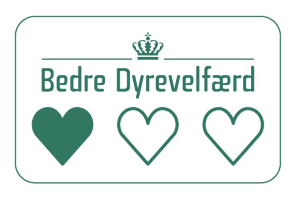 Úroveň 2: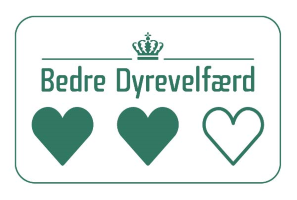 Úroveň 3: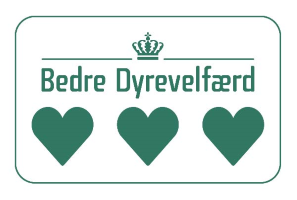 Bedre dyrevelfærdLepšie životné podmienky zvierat